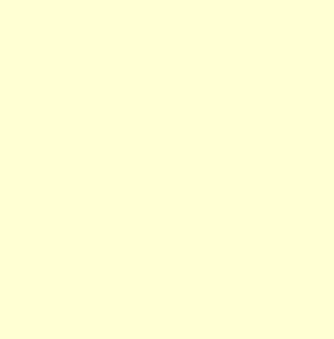 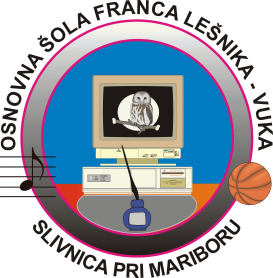 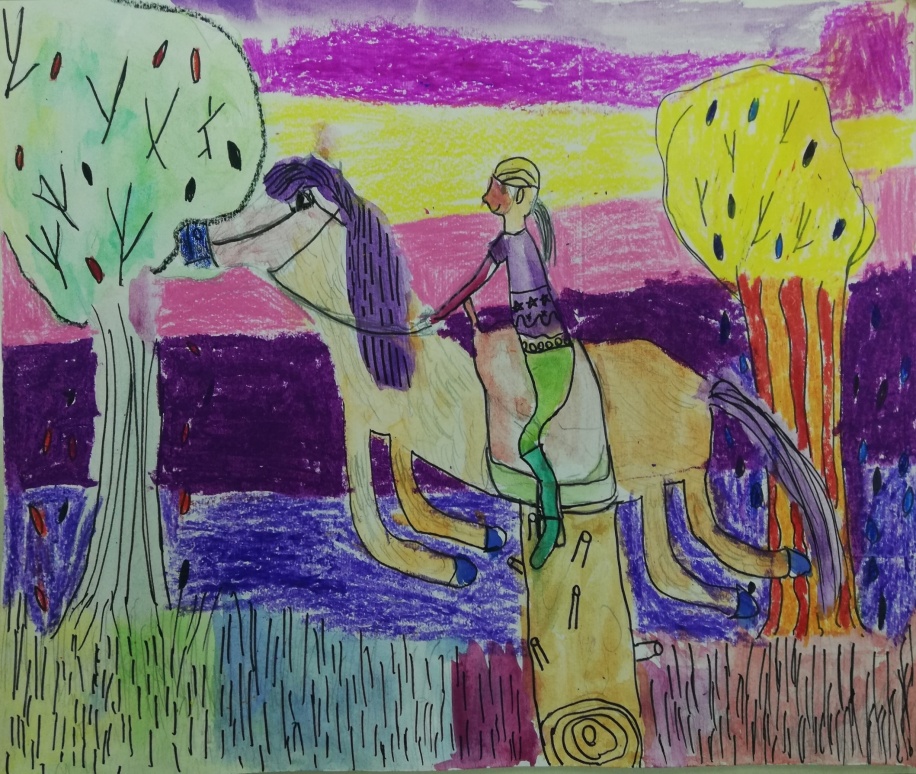 KAZALO1 PODATKI O ŠOLI	21.1 OSEBNI PODATKI	21.2 ŠOLSKI OKOLIŠ in PROSTORSKI POGOJI	41.3 ORGANI UPRAVLJANJA	41.4 STROKOVNI ORGANI	51.6 PEDAGOŠKI, STROKOVNI IN DRUGI DELAVCI	72 PREDSTAVITEV PROGRAMA	102.1 ŠTEVILO UČENCEV PO ODDELKIH	102.2 PREDMETNIK	112.3 FLEKSIBILNI PREDMETNIK	132.4 OBLIKE DIFERENCIACIJE PRI POUKU	132.5 IZBIRNI PREDMETI	132.6 NEOBVEZNI IZBIRNI PREDMETI	142.7 FAKULTATIVNI POUK RAČUNALNIŠTVA	152.8 TEČAJ NEMŠČINE	152.9 DNEVI DEJAVNOSTI	152.10 ŠOLA V NARAVI	162.11 PLAVALNI TEČAJ	172.12 INTERESNE DEJAVNOSTI	172.13 NAČINI PREVERJANJA IN OCENJAVANJA ZNANJA	202.14 NACIONALNO PREVERJANJE ZNANJA	202.15 ŠOLSKA SKUPNOST UČENCEV	212.16 ŠOLSKI PARLAMENT	212.17 USPOSABLJANJE ZA VARNO VOŽNJO S KOLESOM	222.18 TEKMOVANJA V ZNANJU	222.19 PROJEKTI	233.1 ŠOLSKA SVETOVALNA SLUŽBA	293.2 SODELOVANJE S STARŠI	293.3 JUTRANJE VARSTVO	313.4 PODALJŠANO BIVANJE	313.5 DODATNI IN DOPOLNILNI POUK	333.6 PROGRAM DELA Z NADARJENIMI UČENCI	333.7 DODATNA STROKOVNA POMOČ  UČENCEM S POSEBNIMI POTREBAMI	343.8 PROGRAM DELA Z OTROKI ROMI	343.9 STATUS UČENCA – PRILAGAJANJE ŠOLSKIH OBVEZNOSTI	353.10 ŠOLSKA KNJIŽNICA	363.11 BRALNA ZNAČKA	373.12 UČBENIŠKI SKLAD	373.13 ŠOLSKI SKLAD	383.14 ŠOLSKA PREHRANA	393.15 SUBVENCIONIRANA ŠOLSKA PREHRANA	403.16 ZDRAVSTVENO IN ZOBOZDRAVSTVENO VARSTVO	413.17 ŠOLSKI ZVONEC	423.18 VARNA POT V ŠOLO	433.19 ŠOLSKI PREVOZI	453.20 VOZNI RED	463.21 ŠOLSKI KOLEDAR	484 VZGOJNI NAČRT ŠOLE IN PRAVILA ŠOLSKEGA REDA	494.1 VZGOJNI NAČRT ŠOLE	494.2 PRAVILA ŠOLSKEGA REDA	494.3 IZ PRAVIL ŠOLSKEGA REDA	501 PODATKI O ŠOLI	1.1 OSEBNI PODATKI	Naslov šole: Osnovna šola Franca Lešnika - Vuka Slivnica pri Mariboru                       Mariborska cesta 4, 2312 Orehova vas	Spletna stran: www.osflv.siElektronski naslov – šola: o-flvslivnica.mb@guest.arnes.siElektronski naslov – ravnatelj: ravnatelj@osflv.siElektronski naslov – pomočnica ravnatelja: mira.prel@guest.arnes.siTransakcijski račun:      01360-6030651990Davčna številka:            69830835      Matična številka:            5085306000Interne telefonske številke:1.2 ŠOLSKI OKOLIŠ in PROSTORSKI POGOJIZavod je ustanovljen za opravljanje osnovnošolskega izobraževanja za šolski okoliš, ki obsega območja: Slivnica, Čreta, Radizel, Orehova vas in Hotinja vas. Ustanoviteljica vzgojno-izobraževalnega zavoda Osnovna šola Franca Lešnika - Vuka Slivnica pri Mariboru je Občina Hoče - Slivnica s sedežem Pohorska cesta 15, 2311 Hoče. Ustanovske pravice izvršuje Ustanovski svet Občine Hoče - Slivnica.Šola razpolaga s 4917 m2  notranjih prostorov ter 20,2 ha zunanjih površin. V šolskem parku, na dvorišču in igriščih lahko izvajamo bogat program različnih dejavnosti. V šolskem prostoru veljajo pravila šolskega hišnega reda.1.3 ORGANI UPRAVLJANJAŠolo upravljata ravnatelj in svet zavoda. RAVNATELJ je pedagoški vodja in poslovodni organ osnovne šole.POMOČNICA RAVNATELJA je pedagoški vodja, ki opravlja naloge, za katere jo pooblasti ravnatelj in ga nadomešča v njegovi odsotnosti.SVET ZAVODA ima štiriletni mandat, ki ga sestavlja devet članov:- predstavniki občine: Uroš Pelcar, Mateja Pušnik, Mojca Rakovič (nista potrjeni)- predstavniki šole: Mateja Biluš,  Tanja Blaznik, Jožica                                      Korpar, Lea Potočnik,  Slavko Robnik- predstavniki staršev: Bernarda Leber Bedrač, Jurij Rogl, Dalibor ŽuljSVET STARŠEV sestavljajo izvoljeni predstavniki vsakega oddelka šole in vsake skupine vrtca. Predsednica sveta staršev je Martina Belšak, njen namestnik pa Jurij Rogl.1.4 STROKOVNI ORGANIUčiteljski zbor šole sestavljajo vsi strokovni delavci šole. Oddelčni učiteljski zbor sestavljajo strokovni delavci, ki opravljajo vzgojno-izobraževalno delo v posameznem oddelku. Razrednik vodi delo oddelčnega učiteljskega zbora, analizira vzgojne in učne rezultate oddelka, skrbi za reševanje vzgojnih in učnih problemov posameznih učencev, sodeluje s starši in šolsko svetovalno službo in odloča o vzgojnih ukrepih. Strokovni aktivi šole obravnavajo problematiko predmeta oziroma delovnega področja, usklajujejo merila za ocenjevanje, dajejo strokovnemu zboru šole predloge za izboljšanje vzgojno-izobraževalnega dela, izmenjujejo izkušnje in razvijajo nove ideje, vrednotijo skupno zastavljene cilje, obravnavajo pripombe staršev in učencev ter opravljajo druge strokovne naloge, določene z letnim delovnim načrtom.Vodje strokovnih aktivov v šolskem letu 2019/2020:1.6 PEDAGOŠKI, STROKOVNI IN DRUGI DELAVCIKNJIŽNIČARKA: Jožica Korpar PEDAGOGINJI: Simona Sel, Mojca Kline SPECIALNE PEDAGOGINJE: Petra Havaj, Damijana Lebar, Nina Stojakovič KvasPOSLOVNA SEKRETARKA: Dragica Lešnik  (dragica.lesnik@guest.arnes.si)RAČUNOVODKINJA: Erna Damijan  (erna.damijan@guest.arnes.si)KUHARICE: Alenka Kapun, Tatjana Kutnjak Krajnčič, Marjetka Mikolič, Metka BarušičHIŠNIK: Jeklo HauptmanČISTILKE: Cvetka CAFUTA (cvetka.cafuta@guest.arnes.si), Mira KOREN, Diana KRAJNC, Marjana KREMPL, Brigita KURNIK, Mateja ROŽIČORGANIZATOR PREHRANE: Domen BabičJAVNA DELA: Preko javnih dela sta v šoli zaposlena Roman JUHART (informator) in dr. Gregor ŠKRATEK (učna pomoč).2 PREDSTAVITEV PROGRAMA		2.1 ŠTEVILO UČENCEV PO ODDELKIH2.2 PREDMETNIK2.3 FLEKSIBILNI PREDMETNIKZa nemoten potek pouka imamo urnik, ki vsebuje dva turnusa. S tem omogočimo razporeditev posameznih aktivnosti na 14 dni. V posameznem razredu se lahko tedensko število ur pouka razporedi drugače, kot jih določa predmetnik. Posamezni učitelji v drugem in tretjem vzgojno-izobraževalnem obdobju si lahko razporeditev 2+2 spremenijo v 3+1, 1+1+2 ... To omogoča fleksibilnejšo organizacijo pouka, možnost projektnega dela in medpredmetnega povezovanja ter vpeljave novih didaktičnih pristopov.2.4 OBLIKE DIFERENCIACIJE PRI POUKUDiferenciacija se izvaja v homogenih in heterogenih učnih skupinah.  Homogeno skupino tvorijo učenci vseh oddelkov istega razreda, ki so si blizu po sposobnostih in znanju. Diferenciacija znotraj heterogenih oddelkov se izvaja v obliki individualizacije in v različnih didaktičnih modelih. Takšni modeli so znani pod imenom: delo v dvojicah, sodelovalno učenje, skupinsko delo, terensko delo …2.5 IZBIRNI PREDMETIUčenec izbere dve uri pouka izbirnih predmetov tedensko, lahko pa tudi tri ure, če s tem soglašajo njegovi starši. Učenec, ki obiskuje glasbeno šolo z javno veljavnim programom, je lahko v celoti oproščen sodelovanja pri izbirnih predmetih ali pa le pri eni uri tedensko. V tem šolskem letu se bodo izvajali naslednji izbirni predmeti iz družboslovno-humanističnega in naravoslovno-tehniškega sklopa:2.6 NEOBVEZNI IZBIRNI PREDMETI Pouk neobveznih izbirnih predmetov izvajamo za učence 1., 4., 5. in 6. razredov. Učenec prostovoljno izbere največ dve uri pouka neobveznih izbirnih predmetov. Neobvezni izbirni predmet – drugi tuji jezik se izvaja dve uri tedensko, vsi ostali predmeti pa eno uro tedensko. Znanje se pri neobveznih izbirnih predmetih ocenjuje. V tem šolskem letu se bodo izvajali naslednji neobvezni izbirni predmeti:2.7 FAKULTATIVNI POUK RAČUNALNIŠTVAFakultativni pouk računalništva je namenjen učencem I. VIO. Učenci se pri fakultativnem pouku računalništva spoznajo z računalnikom in osnovnimi funkcionalnostmi, potrebnimi za delo z računalnikom. Osnovno znanje, ki ga učenci pridobijo pri tem predmetu je bistvenega pomena za nadaljnjo izobraževanje ob izbiri izbirnih predmetov z vsebinami s področja računalništva. Izvaja se eno uro tedensko, v štirih skupinah, pod mentorstvom Romane Rojko, Barbare Strelec, Doroteje Renčelj, Karmen Jezernik. 2.8 TEČAJ NEMŠČINETečaj nemščine se izvaja kot razširjen program v času podaljšanega bivanja. Nemščina poteka v oddelkih OPB, in sicer 1 do 2-krat tedensko. Izvaja jo prof. nemščine Manja Božnik. 2.9 DNEVI DEJAVNOSTIDnevi dejavnosti so del obveznega programa osnovne šole, ki medpredmetno povezujejo discipline in predmetna področja, vključena v predmetnik osnovne šole. Spodbujajo vedoželjnost, ustvarjalnost in samoiniciativnost učencev, jih usposabljajo za samostojno opazovanje, pridobivanje izkušenj in znanja, za razvijanje spretnosti ter za samostojno reševanje problemov. Dnevi dejavnosti so razporejeni skozi vse šolsko leto. Vsebinsko se nadgrajujejo iz leta v leto oziroma po starostni stopnji učencev.KULTURNI DNEVI Učenke in učenci spoznavajo različna jezikovna, družboslovna in umetnostna področja, naravne vrednote in vrednote človeške družbe ter jih med seboj povezujejo. Dejavnosti načrtujejo ter sprejemajo, doživljajo in se izražajo. Navajajo se na sprejemanje in vrednotenje lastnega dela, dela sošolk in sošolcev ter odraslih.NARAVOSLOVNI DNEVIUčenke in učenci aktivno in sistematično dopolnjujejo in poglabljajo teoretično znanje, ki so ga pridobili med rednim poukom  in ga povezujejo v nove kombinacije. Dejavnosti jih spodbujajo k samostojnemu in kritičnemu mišljenju, omogočajo uporabo znanja ter spoznavanje novih metod in tehnik raziskovalnega dela (terensko, laboratorijsko delo itd.).ŠPORTNI DNEVI Učenke in učenci zadovoljujejo potrebe po gibanju, gibalnem izražanju in ustvarjalnosti, se sprostijo in razvedrijo. Razvijajo tovarištvo, medsebojno sodelovanje, spoštujejo lastne in tuje dosežke, utrjujejo si samozavest in pridobivajo trajne športne navade. Ob povezavi z načeli in s cilji zdravstvene vzgoje ter z naravoslovnimi dnevi se zavedajo pomena varovanja okolja in zdravja, oblikujejo si spoštovanje do narave.TEHNIŠKI DNEVIUčenke in učenci opazijo tehnični problem v svojem okolju, ga raziščejo, zanj oblikujejo rešitev in jo preverijo. Razvijajo pozitiven odnos do tehničnih dosežkov, raziskujejo njihov izvor in zgradbo, skupaj s sošolkami in sošolci zbirajo podatke o tehničnih zbirkah, primerjajo svoje ugotovitve s podatki iz strokovne literature. Ob oblikovanju razstav izmenjujejo izkušnje in ideje, skušajo izboljšati obstoječe tehnične rešitve ter uporabljajo nove informacijske tehnologije.2.10 ŠOLA V NARAVIŠola v naravi sodi v razširjeni program osnovne šole. Učenci 3. in 5. razredov preživijo pet dni v enem izmed domov Centra šolskih in obšolskih dejavnosti. Stroške šole v naravi za 5. razrede sofinancira Ministrstvo za izobraževanje, znanost, kulturo in šport, za 3. razrede pa nekaj sredstev nameni občina.2.11 PLAVALNI TEČAJZa učence 2. razredov je organiziran 20-urni tečaj plavanja v športnem parku RUŠE. Tečaj bo potekal od 18. do 29. novembra 2019. Starši podpišejo izjavo o soglasju o udeležbi otroka na plavalnem tečaju. Stroške plavalnega tečaja krije občina, nekaj pa Ministrstvo za izobraževanje, znanost, kulturo in šport. 2.12 INTERESNE DEJAVNOSTIUčencem ponujamo številne interesne dejavnosti, s katerimi jim želimo ponuditi čim več možnosti, da si najdejo ustrezno dejavnost, ki jo bodo lahko razvili na osnovi lastnih želja. Dejavnost, ki jo učenec izbere, pomeni zanj obvezo, saj jo mora obiskovati toliko časa, kolikor traja. Interesne dejavnosti vodijo učitelji naše šole. Dejanska izvedba dejavnosti je odvisna od števila prijavljenih. 2.13 NAČINI PREVERJANJA IN OCENJAVANJA ZNANJAZnanje učencev se preverja in ocenjuje v skladu s Pravilnikom o preverjanju in ocenjevanju znanja ter napredovanja učencev v osnovni šoli. S preverjanjem zbira informacije o tem, kako učenci dosegajo cilje oz. standarde znanja in ni namenjeno ocenjevanju znanja. Ocenjujejo se učenčevi ustni odgovori ter pisni, likovni, tehnični, praktični in drugi izdelki, projektno delo in nastopi učencev.Ocenjevanje znanja je vrednotenje doseženega znanja in se opravi po obravnavi novih vsebin in po preverjanju znanja. V 1. in 2. razredu se znanje ocenjuje z opisnimi ocenami, od 3. do 9. razreda pa s številčnimi ocenami.2.14 NACIONALNO PREVERJANJE ZNANJA Nacionalno preverjanje znanja (NPZ) je zunanje pisno preverjanje znanja učencev ob koncu II. in III. VIO v osnovni šoli. Postopek izvedbe NPZ zagotavlja vsem učencem enake možnosti pri izkazovanju znanja, saj se preverjanje izvaja pod enakimi pogoji in ob istem času za vse učence v državi.Ob koncu 6. in 9. razreda učenci obvezno prevrjajo znanje:Več informacij o NPZ lahko najdete na spletni strani www.ric.si.2.15 ŠOLSKA SKUPNOST UČENCEVŠolsko skupnost sestavljalo vsi učenci šole. Učenci oddelčnih skupnosti ob začetku šolskega leta izvolijo dva predstavnika v skupnost učencev šole. 
Šolska skupnost učencev se sestane najmanj trikrat letno, posebej pa organiziramo šolski parlament.  Skupnost učencev šole sprejme letni program dela.2.16 ŠOLSKI PARLAMENTSkupnost učencev izvoli svoje predstavnike v šolski parlament. Člani šolskega parlamenta so predstavniki oddelčnih skupnosti od 5. do 9. razreda.
Otroški parlamenti so program vzgoje otrok in mladostnikov za demokracijo. Kot oblika demokratičnega dialoga se izvaja v vseh šolah po Sloveniji, nadgradi se s parlamenti na občinski ravni in se zaključi na državnem otroškem parlamentu, ki poteka v dvorani Državnega zbora v Sloveniji. 
Otroški parlament je javna tribuna otrok na temo, ki jo izberejo osnovnošolci na državnem otroškem parlamentu, in deluje v obliki zasedanj. Pomeni tudi obliko sodelovanja otrok v družbenem dogajanju ter pridobivanje vedenj o človekovih in državljanskih pravicah.Otroški parlament je nastal na pobudo učencev, da bi lahko javno spregovorili, predstavili svoja mnenja, ideje, dileme o vprašanjih, ki so pomembna v obdobju odraščanja v okolju, kjer živijo, se šolajo in preživljajo prosti čas.2.17 USPOSABLJANJE ZA VARNO VOŽNJO S KOLESOMUčenci 5. razreda skupaj s starši poskrbijo za tehnično ustreznost kolesa, kar potrdi policist ali pooblaščena oseba.Pri izvajanju kolesarskega tečaja je velik poudarek na poznavanju in pravilni uporabi prometnih znakov in prometne signalizacije. Veliko pozornosti se posveti praktični vožnji na poligonu in na samem cestišču v prometu. Na koncu usposabljanja bodo otroci opravljali kolesarski izpit, ki bo vseboval praktični in teoretični del. Pri izvedbi praktičnega dela izpita bo prisoten tudi policist. Po uspešno opravljenem kolesarskem izpitu šola izda uradno kolesarsko izkaznico. Izkaznica začne veljati šele takrat, ko jo starši podpišejo.2.18 TEKMOVANJA V ZNANJU Učenci bodo pod vodstvom učiteljev mentorjev sodelovali na različnih tekmovanjih, revijah in natečajih. Večina tekmovanj se začne na šolski ravni. Ob upoštevanju določenih kriterijev za posamezna tekmovanja se učenci, ki dosežejo predpisan kriterij, uvrstijo na regijsko oziroma na območno tekmovanje in nato sledijo tekmovanja na državni ravni. 	2.19 PROJEKTIPOPESTRIMO ŠOLO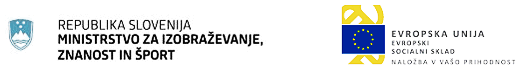 S 1. novembrom 2016 smo na šoli pričeli z izvajanjem projekta Popestrimo šolo 2016–2021, ki omogoča izvajanje brezplačnih obšolskih popestritvenih dejavnosti izven rednega šolskega dela, v naslednjih petih letih. Projekt omogoča vsem prijavljenim učencem aktivno, ustvarjalno in zabavno preživljanje prostega časa. Aktivnosti bodo potekale po pouku, občasno ob sobotah in med počitnicami. Vse dejavnosti so brezplačne in prostovoljne. Projekt izvaja prof. slovenščine Maja Vargazon.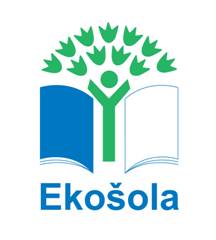 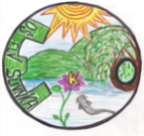 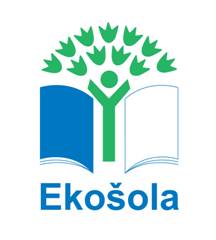 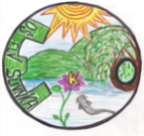 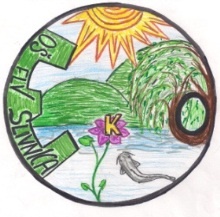 EKOŠOLA Ekošola je mednarodno uveljavljen program celostne okoljske vzgoje in izobraževanja, namenjen spodbujanju in večanju ozaveščenosti o trajnostnem razvoju med učenci. Velja za enega najbolj prepoznavnih programov na področju okoljske vzgoje.Osnovno načelo delovanja programa Ekošola je, da bodo učenci kmalu v prihodnosti  vplivali in sprejemali pomembne odločitve na vseh ravneh našega življenja. Skozi dejavnosti v programu postajajo ambasadorji za uresničevanje trajnostnega razvoja, vplivajo tudi na obnašanje odraslih ter spreminjajo njihove vzorce ravnanja.Želimo, da skrb za okolje in naravo postane del življenja. 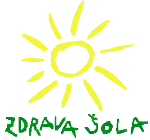                         ZDRAVA ŠOLAOŠ FLV Slivnica pri Mariboru je tudi v letošnjem šolskem letu vključena v slovensko mrežo zdravih šol, ki jo koordinira Nacionalni inštitut za javno zdravje. Vanj so vključeni učenci, učitelji, starši ter zunanji strokovni sodelavci. V šoli izvajamo različne dejavnosti za dosego dvanajstih ciljev zdrave šole. V okviru projekta se trudimo spodbujati zdrav način življenja, upoštevati strpnost in drugačnost, ponujamo preventivne programe, različne oblike sodelovanja s starši, skrbimo za zdravo in kakovostno prehrano, ozaveščamo o zdravem načinu preživljanja prostega časa ...Kot zdrava šola skušamo vplivati na zdrav način življenja vseh, ki hodijo v šolo. To lahko dosežemo tako, da razvijamo različne možnosti za zdravo življenje. Vsem omogočamo in jih spodbujamo, da vplivajo na svoje (telesno, duševno, socialno in okoljsko) zdravje. ŠOLSKI PLESNI FESTIVAL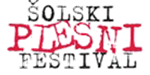 Šolska športna tekmovanja so pomemben in nepogrešljiv del šolske športne vzgoje in so nadgradnja dela pri rednem pouku. Projekt Šolski plesni festival poteka v sodelovanju Zavoda za šport RS Planica, Ministrstva za šolstvo in šport ter Plesne zveze Slovenije. Namenjen je vsem učencem na šoli ne glede na starost, spol ali plesno predznanje. S tem želimo plesno kulturo, ki je del splošne razgledanosti, približati celotni populaciji mladih. Učenci tekmujejo v treh starostnih kategorijah (1.–3. razred, 3.–6. razred, 7.–9. razred), v treh plesnih zvrsteh: hip-hop, pop in latino. Učenci prvega triletja se udeležijo šolskega tekmovanja, učenci drugega triletja se  udeležijo področnega tekmovanja in učenci tretjega triletja se lahko uvrstijo tudi na državno tekmovanje, če na področnem tekmovanju dosežejo dobre rezultate. Koreografije različnih plesnih zvrsti se bodo učenci naučili pri plesnem krožku, ki na šoli poteka v obliki interesnih dejavnosti. 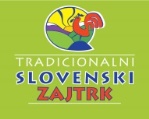             TRADICIONALNI SLOVENSKI ZAJTRKNamen projekta Tradicionalni slovenski zajtrk je izobraževati, obveščati in ozaveščati šolajočo mladino, vzporedno v določenem obsegu tudi širšo javnost, o pomenu zajtrka v okviru prehranjevalnih navad, pomenu in prednostih lokalno pridelanih živil slovenskega izvora, pomenu kmetijske dejavnosti za okolje in pomenu čebelarstva za kmetijsko pridelavo, gospodarske dejavnosti in za širše okolje. Pomembno je tudi splošno ozaveščanje mladine o pomenu zdravega načina življenja, vključno s pomenom gibanja in izvajanja športnih aktivnosti.Otrokom je treba predstaviti, kako sta v današnjem času pomembna zajtrk in predvsem uživanje doma pridelane hrane, da bodo spoznali pomen kmeta kot pridelovalca hrane in čebele, ki je tesno povezana s kmetijstvom in pridelavo hrane, kajti najpomembnejša naloga čebele je opraševanje, saj s tem pomembno vpliva na pridelavo hrane za ljudi in živali, na pridobivanje različnih industrijskih surovin, pa tudi na človekovo zdravje in druge življenjske dejavnike.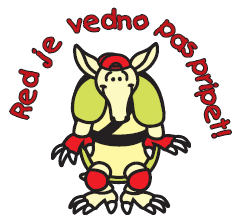 PASAVČEKUčenci 1. VIO so vključeni v mednarodni projekt Pasavček, ki je namenjen izboljšanju prometne varnosti. Osnovni namen je povečati pozornost otrok in njihovih staršev na pravilno uporabo varnostnih pasov in otroških varnostnih sedežev med vožnjo, da bi bili vsi bolj varni. Osrednja figura projekta je lik Pasavčka, ki na prijazen način opozarja otroke: Red je vedno pas pripet!                                     PRVI PRIZOR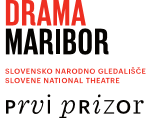 Petletni projekt kulturno-umetnostne vzgoje Prvi prizor - Gledališče kot prostor učenja simbolnih jezikov. V projektu želijo izobraziti učitelje in mentorje za približevanje gledališča otrokom in mladostnikom, po drugi strani pa usposobiti gledališke delavce za delo z mladimi.Cilj projekta je skozi ustvarjanje čvrste mreže izkušenih gledaliških ustvarjalcev na področju kulturno-umetnostne vzgoje usposobiti skupino mladih ustvarjalcev, ki bodo lahko trajno sodelovali s šolami pri izvajanju oblikovanega modela. Ozavestiti želijo kompleksnost pomena umetnosti v vzgoji pri strokovnih delavcih in jih usposobiti za sodelovalno izvajanje ter vpeljati tristranski pilotski model z aktivno vključenostjo strokovnih delavcev, da bodo s svojimi učenci vešče stopali v ustvarjalni prostor.Projekt bo za sodelujoče partnerje vseboval oglede predstav s spremljevalnimi dejavnostmi, ustvarjalne delavnice in predstavitvene programe, pedagoška gradiva, kombinirane abonmaje, izobraževanja in usposabljanja za strokovne delavce in ustvarjalce, vzpostavitev spletne knjižnice gradiv in drugo.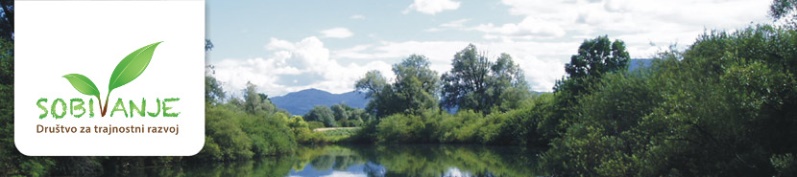 SOBIVANJE – DRUŠTVO ZA TRAJNOSTNI RAZVOJJe bilo ustanovljeno z namenom izvajanja splošno koristnih projektov in izobraževanja na področju trajnostnega razvoja.Društvo izvaja projekte na vseh treh področjih trajnostnega razvoja: okoljskem, socialnem in gospodarskem.Društvo razvija pozitivno in dolgoročno vizijo za pravičnejšo družbo, čistejše, varnejše in bolj zdravo okolje ter omogoča boljšo kakovost življenja vsem na planetu, nam, našim otrokom.Tudi v  tem šolskem letu bomo zdrav način življenja poskusili še bolj približati otrokom. Prav tako bomo dali poudarek varnosti v prometu, prijateljstvu in varčevanju z energijo. Tako bomo v sklopu Festivala Sobivanja  izpeljali projekte: Živim zdravo, Varno v šolo in vrtec, Spodbujamo prijateljstvo, Energetsko znanje za odgovorno ravnanje.FILMSKA OŠZnotraj projekta bomo razvili, oblikovali, nadgradili in tudi izvedli različne modele inovativnih oblik učenja, ki bodo rezultat kreativnega dialoga ter sodelovanja med strokovnimi delavci VIZ in filmskimi ustvarjalci ter strokovnimi delavci na področju filma in filmske vzgoje. Učenci z mentorji si bodo krepili in medsebojno bogatili filmsko-vzgojne kompetence znotraj šolskega kurikuluma v VIZ kot v filmsko-vzgojnih dejavnostih izven šole (v kinematografih in drugih kulturnih ustanovah povezanih s filmom). S spodbujanjem prožnih oblik učenja skozi filmsko vzgojo, krepitvijo filmsko-vzgojnih kompetenc strokovnih delavcev in dolgoročnim vključevanjem filmske vzgoje v VIZ, se bodo izboljšale tudi splošne kulturne kompetence mladih (ustvarjalnost, kritično razmišljanje..).PEŠBUSS Pešbusom se učenci v šolo odpravijo peš v organiziranih skupinah po domišljeno začrtanih poteh in po stalnem urniku.Otroci uživajo v sprehodu s svojimi sošolci in v spremstvu odrasle osebe, starši pa niso več obremenjeni z jutranjim razvažanjem. Pešbus se lahko izvaja v obliki poskusnih obdobij ali stalno. V nekaterih državah jo organizirano izvajajo samo v prvih tednih na začetku šolskega leta, da se otroci navadijo na pot in jo spoznajo.ERASMUS+Vključili se bomo v projekt Erasmus+, mednarodni projekt mobilnosti učiteljev in učencev. Znotraj projekta Erasmus+ so različni projekti, na katere se je potrebno uspešno prijaviti. Obseg in vsebina izvajanja projekta bo odvisna od uspešnosti prijav na različne projekte.TEK PODNEBNE SOLIDARNOSTIV »Teku podnebne solidarnosti«, bodo učenci tekli v solidarnosti do ljudi v revnejših državah, predvsem  v Afriki, ki jih posledice podnebnih sprememb najbolj prizadenejo.   S pretečenimi kilometri učencev gradimo krog  solidarnosti okoli planeta Zemlje (40.075 km).UČILNICA V NARAVIV šolskem letu 2018/19 bomo na OŠ FLV Slivnica uredili učilnico v naravi. Učilnica v naravi bo magistrsko delo ga. Mojce Votolen, študentke Filozofske Fakultete v Mariboru. Namen učilnice v naravi je, da popestri šolsko okolico in hkrati doda zanimiv inovativni izkustveni učni prostor za otroke na prostem. Učilnica je mesto za spoznavanje rastlin, pridelkov, procesov v naravi in pa tudi priložnost za spoznavanje različnih metod dela.PROJEKT PALAEODIVERSISTYRIA NA OSNOVNIH ŠOLAHProgram sodelovanja projekta PalaeoDiversiStyria z OŠ Dušana Flisa Hoče in OŠ Franca Lesnika–Vuka Slivnica pri Mariboru, z vključevanjem projektne vsebine pri predmetih ZGODOVINA, DOMOVINSKA IN DRŽAVLJANSKA KULTURA IN ETIKA, GOSPODINJSTVO, LIKOVNA UMETNOST, TEHNIKA IN TEHNOLOGIJA.Povezanost severovzhodne Slovenije in južne avstrijske Štajerske se kaže že v naravnih značilnosti in skupnem razvoju krajine. Podobnosti pa najdemo tudi razvoju kmetijstva in kulinaričnih posebnostih, ki so čez čas postale prepoznavne za to pokrajino. Prav to raziskujemo v projektu PalaeoDiversiStyria. Paleokrajina Štajerske in njena biodiverziteta od prazgodovine do odkritja Novega sveta.3 PRIKAZ  ORGANIZACIJE  DELA  ŠOLE3.1 ŠOLSKA SVETOVALNA SLUŽBATemeljna naloga šolske svetovalne službe je pomoč in podpora učencem in staršem s ciljem, da se vsakokrat znova zagotovi optimalne pogoje za napredovanje v razvoju in učenju.Delo poteka v skladu s smernicami šolske svetovalne službe in deluje na področjih:šolanja,šolske kulture, klime, vzgoje in reda,telesnega, osebnega in socialnega razvoja učencev,socialno-ekonomskih stisk inpoklicne orientacije.Svetovalni delavci sodelujejo pri reševanju pedagoških, psiholoških, vzgojnih in socialnih vprašanj. V ta namen vključujejo v svetovalni odnos vse udeležence v šoli: pedagoške delavce, starše, učence, vodstvo in zunanje institucije (odvisno od narave problema). Pomagajo pri poklicnih odločitvah učencev, še posebno devetošolcev. Posebno pozornost namenjajo učencem, ki imajo učne težave. Pomagajo jim pri delu med poukom, ali delajo z njimi individualno. Vodijo postopek odkrivanja nadarjenih učencev in koordinirajo delo z njimi. Posvečajo se preventivnim dejavnostim, namenjenim dvigu kulture medsebojnih odnosov, izboljšanju šolske klime in reda.3.2 SODELOVANJE S STARŠIZa uspešno delo otroka v šoli in za njegov optimalen razvoj ter dobro počutje na šoli je izredno pomembno sodelovanje med starši in učitelji. Skupni cilj nam mora biti zdrav, zadovoljen in uspešen učenec. Stiki med šolo in starši potekajo:na pogovornih urah vsak drugi ponedeljek v mesecu:1.- 5.r od 16.30 do 18.00 ure6.- 9.r od 17.00 do 18.30 urena dopoldanskih pogovornih urah: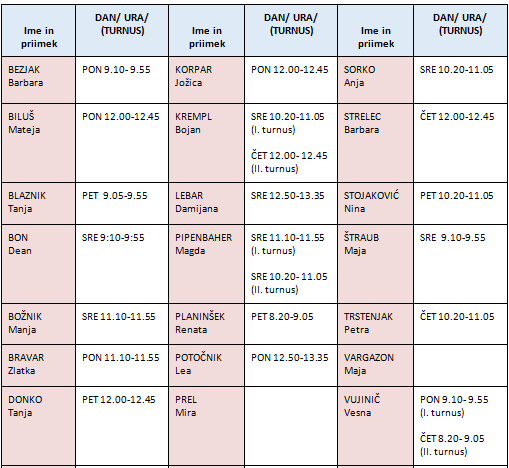 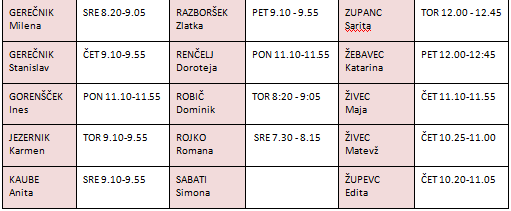 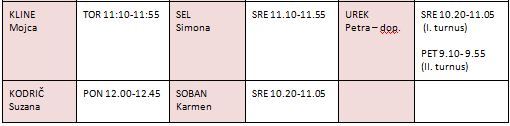 na roditeljskih sestankih,preko telefona, elektronske pošte, eAsistenta,na formalnih in neformalnih srečanjih med šolskim letom in ob različnih priložnostih,na oglasnih deskah, kjer so pomembna obvestila, ter preko spletne strani www.osflv.si.na strokovnih predavanjih, ki so namenjena pridobivanju novega znanja o vzgoji, osebnostni rasti in izmenjavi medsebojnih izkušenj.3.3 JUTRANJE VARSTVOJutranje varstvo poteka za učence 1. razredov brezplačno. Za  učence 2. in 3. razredov stroške krijejo starši sami. V jutranje varstvo se učenci vključujejo prostovoljno s prijavo staršev. Varstvo poteka od 6.00 do 8.15. Za te učence je po dogovoru med starši in šolo organiziran tudi zajtrk, ki traja od 7.45  do 8.05. Program jutranjega varstva zajema počitek, sprostitvene dejavnosti in pripravo na pouk.3.4 PODALJŠANO BIVANJEPodaljšano bivanje je oblika vzgojno-izobraževalnega procesa, ki jo šola organizira po pouku in je namenjena učencem od 1. do 5. razreda. Začne se ob 12.00  in traja do 16.10. Od 16.10 do 16.30 je organizirano dežurno varstvo.Dejavnosti v OPB:PREHRANA (kosilo, popoldanska malica)Poudarek je predvsem na spoznavanju higienskih navad (umivanje rok, čiščenje zob), na kulturi prehranjevanja, pridobivanju ustreznih prehranjevalnih navad (pravilna uporaba jedilnega pribora…) in na  spoznavanju osnov zdrave prehrane.SPROSTITVENE DEJAVNOSTISprostitvenim dejavnostim je namenjen čas takoj po pouku oziroma kosilu, ko naj bi se učenci predvsem sprostili, spočili in obnovili svoje moči. Neusmerjen prosti čas ima rekreacijsko in socializacijsko vlogo in ni ciljno usmerjen. Aktivnosti so različne in prilagojene posameznemu učencu – od športnih, družabnih, socialnih, razvedrilnih iger do poslušanja glasbe, branja, pogovora, sprehoda in navsezadnje počitka. SAMOSTOJNO UČENJEV okviru te dejavnosti poteka navajanje učencev na samostojno učenje. Učenci naj bi utrdili, poglobili in razširili znanje, ki so ga dobili dopoldne, se navajali na samostojno opravljanje domačih nalog, opravljali naj bi svoje učne obveznosti,  brali… Naloga učitelja je, da jih motivira za delo, jim pripravi tudi dodatne naloge, usmerja njihovo delo, jim svetuje ter v določenih primerih tudi pomaga pri reševanju nalog.Čas samostojnega učenja poteka od 14.00 do 14.50. USTVARJALNO PREŽIVLJANJE PROSTEGA ČASADejavnost je posvečena aktivni sprostitvi, ki ima določen cilj in je namenjena razvijanju ustvarjalnosti na kulturnem, umetniškem, socialnem, čustvenem in drugih področjih razvoja osebnosti. Učenci izdelujejo različne izdelke (likovne, literarne ...), se igrajo različne igre, pripravljajo predstave, delavnice ...Zaradi varnosti učencev in odgovornosti šole lahko učitelj v oddelku podaljšanega bivanja dovoli učencu predčasni odhod iz šole samo s pisnim potrdilom staršev.3.5 DODATNI IN DOPOLNILNI POUKDodatni pouk je namenjen učencem, ki pri posameznih predmetih presegajo določene standarde znanja in se želijo seznaniti z izbrano snovjo na zahtevnejši ravni. Dopolnilni pouk je namenjen učencem, ki imajo zaradi odsotnosti ali kateregakoli drugega razloga težave s snovjo določenega predmeta. Prisotnost pri dopolnilnem pouku je prostovoljna, kadar se za pomoč odloči učenec. Prisotnost je obvezna, kadar učenca zadolži učitelj. Obvezna prisotnost je izjema. Ure dodatnega in dopolnilnega pouka so umeščene v urnik. 3.6 PROGRAM DELA Z NADARJENIMI UČENCIV prvem vzgojno-izobraževalnem obdobju poteka delo z nadarjenimi učenci predvsem v okviru matičnega razreda v oblikah notranje diferenciacije pouka, priporočljivo je le občasno krajše ločevanje nadarjenih učencev iz razreda (npr. pri samostojnem učenju, dodatnem pouku, raznih interesnih dejavnostih). Kasneje se delo razširi tudi na nekatere druge oblike, ki se večinoma organizirajo v okviru fleksibilne in delne zunanje diferenciacije, v okviru dni dejavnosti, pri izvajanju interesnih dejavnosti, dodatnem pouku, pri pripravi na tekmovanja in v okviru izbirnih predmetov.  Za nadarjene učence se pripravi individualizirani program dela, pri načrtovanju katerega aktivno sodelujejo tudi učenec in njegovi starši ter po potrebi tudi zunanji sodelavci. V programu se opredelijo cilji ter oblike in metode dela z nadarjenim učencem. Poleg pravočasnega odkrivanja in dela z nadarjenimi učenci je potrebno tudi njihovo kontinuirano spremljanje. Ob koncu šolskega leta se opravi analiza izvajanja programov, evalvacija uresničevanja koncepta ter dopolnjevanje in načrtovanje novih programov dela z nadarjenimi učenci.Odkrivanje nadarjenih učencev poteka na treh stopnjah:evidentiranje (konec 3. razreda),identifikacija (4. razred),seznanitev in pridobitev mnenja staršev.3.7 DODATNA STROKOVNA POMOČ  UČENCEM S POSEBNIMI POTREBAMIVečino osnovnih šol danes obiskuje zelo heterogena populacija učencev z različnimi, posebnimi vzgojno-izobraževalnimi potrebami. V skupino učencev s posebnimi potrebami sodijo učenci s primanjkljaji na posameznih področjih učenja (te so najpogostejše), z govorno-jezikovnimi motnjami, z motnjami vida in sluha, s čustvenimi in z vedenjskimi motnjami ter gibalno ovirani učenci. Identifikacija učencev z učnimi težavami v OŠ poteka po petstopenjskem programu pomoči:  1. korak: pomoč učitelja pri pouku, dopolnilnem pouku in v času OPB-ja,  2. korak: pomoč šolske svetovalne službe,  3. korak: dodatna individualna in skupinska pomoč,  4. korak: mnenja in pomoč zunanje strokovne ustanove,  5. korak: program s prilagojenim izvajanjem in DSP.Dodatna strokovna pomoč (DSP) se izvaja na podlagi izdane odločbe o usmeritvi in po Individualiziranem programu, izvajajo pa jo strokovnjaki posameznih področij ali predmetov, odvisno od posameznega učenca. DSP se izvaja individualno izven razreda ali v razredu v času rednega pouka.Individualizirani program je načrt pomoči, pripravljen izključno za posameznega učenca za eno šolsko leto. V njem se upoštevajo učenčeva močna področja ter se natančno opredelijo načini pomoči za področja, kjer ima učenec težave.Več informacij o specifičnih učnih težavah, postopkih pomoči ter usmerjanja dobite pri specialnih pedagoginjah ali šolski pedagoginji.3.8 PROGRAM DELA Z OTROKI ROMIRomski učenci se v šoli srečujejo z različnimi učnimi težavami, zato jih uvrščamo med učence z učnimi težavami. Mednje spadajo učenci z lažjimi in deloma tudi z zmernimi specifičnimi učnimi težavami in se jih ne usmerja v programe s prilagojenim izvajanjem. Med drugim je učencem z učnimi težavami šola dolžna zagotoviti individualne in skupinske oblike pomoči.Na šoli učencem Romom nudimo: - individualno učno pomoč, ki je bolj specifična od skupinske oblike pomoči. Organizira se za učenca z zmernimi specifičnimi primanjkljaji, ki potrebuje več specifičnega treninga in več učiteljeve pozornosti in- skupinsko obliko učne pomoči, ki je bolj ekonomična, ker se vanjo vključi več učencev. Za nekatere učence z učnimi težavami je tudi učinkovitejša, saj omogoča izvajanje sodelovalnega učenja.3.9 STATUS UČENCA – PRILAGAJANJE ŠOLSKIH OBVEZNOSTIStatus perspektivnega oz. vrhunskega športnika ter status perspektivnega oz. vrhunskega mladega umetnika ureja novela Zakona o osnovni šoli v 51. členu. Pridobitev statusa predlagajo starši učenca. Učencu s statusom se prilagodijo šolske obveznosti. Prilagajanje šolskih obveznosti se uredi s pisnim dogovorom med šolo in starši. Prilagodijo se obiskovanje pouka in drugih dejavnosti ter načini in roki za ocenjevanje znanja. Če učenec ne izpolnjuje obveznosti iz dogovora, mu šola lahko status odvzame. Več informacij in obrazci za vlogo se nahajajo na spletni strani šole.3.10 ŠOLSKA KNJIŽNICAŠolska knjižnica oskrbuje učence in učitelje s knjižničnim gradivom, informacijami in motivira posameznike ter skupine za uporabo knjižnice, njenega gradiva oz. informacijskih virov. Svetuje in pomaga pri iskanju, izboru, vrednotenju, uporabi in predstavitvi informacij ter sodeluje pri učenju uporabe knjižnice in njenih informacijskih virov.V naši šolski knjižnici je na voljo več kot 14000 enot knjižnega (knjige) in neknjižnega gradiva (elektronski viri, zgoščenke, videoposnetki) ter čez petdeset naslovov serijskih publikacij oz. revij za učence in strokovne delavce. Neknjižnega gradiva, serijskih publikacij in referenčnega gradiva (slovarji, leksikoni, nekatere enciklopedije) se ne izposoja na dom.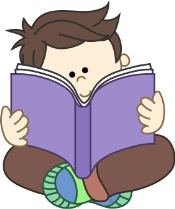                  Knjižnica je odprta:       PON, TOR, SRE, PET med 7.30 in 14.15                ČET med 8.15 in 14.15 Rok za izposojo gradiva je 21 dni in ga je mogoče podaljšati, kar pa ne velja za gradivo, ki ga učenci morajo prebrati kot obvezno domače branje.V knjižnici sta uporabnikom na voljo tudi dva računalnika z dostopom do interneta. Uporaba računalnikov je namenjena predvsem za potrebe pouka.V čitalniškem delu knjižnice je tudi precej čitalniških mest za uporabnike. Knjižnična informacijska znanjaV vsakem razredu se skozi šolsko leto izvajajo tudi ure knjižničnih informacijskih znanj, kjer učenci ob vsebinah in ciljih določenega učnega predmeta usvajajo tudi posamezne knjižnične in informacijske spretnosti, ki izboljšujejo informacijsko pismenost.3.11 BRALNA ZNAČKAV okviru šolske knjižnice lahko učenci sodelujejo pri branju za Prežihovo bralno značko.Bralna značka je vsesplošno slovensko kulturno gibanje in prostovoljna interesna dejavnost v šoli in vrtcu, ki spodbuja mladino k branju in s tem dviga njihovo bralno kulturo. Sodelujoči učenci 1. VIO preberejo tri literarna dela, 2. VIO štiri literarna dela in 3. VIO pet literarnih del. Bralci lahko izbirajo  med mladinskimi deli, primernimi posamezni starostni stopnji v naši šolski knjižnici, v enotah Mariborske knjižnice, ali pa preberejo kakšno delo iz lastne domače knjižnice.Ob koncu bralnega obdobja prejmejo vsi, ki bralno značko zaključijo, priznanja (1., 2., 4., 5., 7. in 8. razred) oz. knjižne nagrade (3., 6. in 9. razred). Za vse sodelujoče pa v mesecu maju ali juniju organiziramo tudi srečanje z literarnim ustvarjalcem ali kako drugače obogatimo zaključno druženje.3.12 UČBENIŠKI SKLADV šoli organizirano deluje tudi učbeniški sklad, ki je zakonska obveza vsake osnovne šole. Vanj so vključeni vsi učbeniki, ki jih učenci potrebujejo za pouk in so objavljeni tudi v Katalogu učbenikov. Učenci si lahko izposodijo komplet ali posamezne učbenike.V mesecu juniju prejme vsak učenec naročilnico za izposojo učbenikov, ki jo starši podpišejo in vrnejo v šolo.Izposoja učbenikov je po navodilih Ministrstva za šolstvo in šport za vse učence brezplačna. Učbenike prejmejo ob začetku šolskega leta, vrnejo pa jih ob izteku šolskega leta. V učbeniškem skladu ni delovnih zvezkov in drugih gradiv, zato jih starši kupijo sami, razen za učence 1. razredov.Za poškodovane, uničene ali izgubljene učbenike učenci plačajo ustrezno odškodnino, ki jo določa Pravilnik o upravljanju učb. Skladov (Uradni list RS, št. 27/2017).Seznami vseh šolskih potrebščin za posamezne razrede (učbeniki, delovni zvezki, ostale potrebščine) in naročilnice za izposojo učbenikov so objavljene tudi na spletni strani šole.3.13 ŠOLSKI SKLADŠola ima v skladu z Zakonom o osnovni šoli in Zakonom o financiranju vzgoje in izobraževanja ustanovljen šolski sklad, v katerem se zbirajo finančna sredstva za izboljšanje pogojev dela na šoli, za nakup nadstandardne opreme in izvedbo nadstandardnih programov. Prostovoljni mesečni prispevek na učenca je 2 €. Sredstva se porabijo za:nakup nadstandardne opreme,podporo razvojnim projektom,podporo raziskovalni dejavnosti,urejanje šolskega parka,športna tekmovanja in tekmovanja v znanju.Sklad upravlja upravni odbor, ki ima predsednika in šest članov, od katerih so najmanj trije predstavniki šole. Svet staršev imenuje upravni odbor. Predstavnike šole predlaga svet šole. Sklad posluje po pravilih, ki jih sprejme upravni odbor sklada in jih potrdi svet šole. Upravni odbor sprejme letni program in oblikuje predlog prioritet izvajanje nalog šolskega sklada.3.14 ŠOLSKA PREHRANAStarši oz. zakoniti zastopniki svojega otroka prijavijo na obroke šolske prehrane pisno s prijavo učenca na šolsko prehrano. V prijavi morajo biti natančno izpolnjene vse rubrike. S podpisom prijave in pogodbe se naročnik prehrane zavezuje, da bo redno in pravočasno poravnal stroške prehranjevanja in morebitnih zamudnih obresti. Naročnik šolske prehrane in šola ob začetku šolskega leta skleneta pogodbo o ureditvi medsebojnih pravic in obveznosti v zvezi z naročilom in koriščenjem prehrane učenca v tekočem šolskem letu in drugih obveznostih staršev, povezanih z dejavnostmi zavoda.Evidenco prijavljenih obrokov vodi organizator šolske prehrane, ki sprejema tudi pisne spremembe prijav.Naročnik prehrane lahko prijavo kadarkoli pisno prekliče.    Nadzor nad koriščenjem obrokov izvajajo razredniki, učitelji        podaljšanega bivanja, kuhinjsko osebje in organizator šolske   prehrane. Zaradi zagotavljanja čim boljše kakovosti živil od proizvodnje, prevoza, shranjevanja in razdeljevanja do porabe ter skladno s sistemom varne prehrane HACCP  s 03. 09. 2012 ne dopuščamo odnašanja živil iz šole. ODJAVA PREHRANEPosamezni obrok prehrane ste starši dolžni pravočasno odjaviti. Prvi dan odsotnosti od pouka odjave pri obračunu prehrane ne upoštevamo. Odjava se upošteva z naslednjim dnem. Odjava prehrane za nazaj ni mogoča.Obrok je torej pravočasno odjavljen, če se ga odjavi vsaj en delovni dan prej.             OBROKE ŠOLSKE PREHRANE ODJAVITE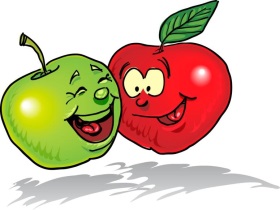                 vsak delovni dan od 6.30 do 14.00               v KUHINJO na tel. št. (02) 603 56 89,             ali elektronski naslov kuhinja@osflv.si.Učencu bo zagotovljen posamezni obrok, če bodo starši še isti dan pred začetkom pouka do 8. ure obvestili kuhinjo, da bo prisoten pri pouku.Če učenec potrebuje dietno prehrano, o tem v začetku šolskega leta pisno obvesti vodjo prehrane. Priložiti mora tudi zdravniško potrdilo in zdravniško predpisano dieto.PLAČEVANJE PREHRANE Šolska prehrana se obračunava in plačuje po ceniku. Uporabniki so dolžni plačevati šolsko prehrano v rokih, navedenih na položnicah oziroma obvestilih. Šolsko prehrano starši plačujejo na račun šole s položnico.Za učence v šoli pripravljamo štiri obroke dnevno: 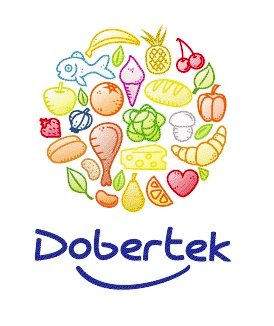 zajtrk za učence, ki to želijo,malico za vse učence,kosilo za vse učence, ki to      želijo,popoldansko malico za      učence oddelkov      podaljšanega bivanja.Jedilniki se pripravljajo po »smernicah zdravega prehranjevanja«, ki jih je izdalo Ministrstvo za zdravje. Okusov pa je verjetno toliko, kolikor je tistih, za katere pripravljamo hrano. 3.15 SUBVENCIONIRANA ŠOLSKA PREHRANAŠola za subvencionirano šolsko prehrano upošteva uvrstitev v dohodkovni razred v odločbi o otroškem dodatku (Vloga za uveljavljenje pravic iz javnih sredtev). V primeru, da družina nima veljavne odločbe za otroški dodatek in želi uveljavljati subvencijo prehrane, mora vložiti vlogo za subvencijo malice in subvencijo kosila pri pristojnem centru za socialno delo.Subvencija malice oz. brezplačna malica pripada tistim učencem, ki so prijavljeni na malico in pri katerih povprečni mesečni dohodek na osebo, ugotovljen v odločbi o otroškem dodatku, ne presega 53 % neto povprečne plače v RS. Subvencija pripada v višini cene malice.Subvencija kosila pripada učencem, pri katerih povprečni mesečni dohodek na osebo, ugotovljen v odločbi o otroškem dodatku ne presega 36% neto povprečne plače v RS.Do polne subvencije oziroma brezplačnega kosila so upravičeni tudi učenci, ki so nameščeni v rejniško družino na podlagi odločbe o namestitvi v rejniško družino.Subvencionirana kosila iz občinskih sredstev:Za subvencionirano kosilo lahko zaprosijo starši, ki imajo v odločbi o otroškem dodatku malo nad 36% neto povprečne plače na družinskega člana.Šola lahko učencu v izjemnih primerih odobri pravico do subvencionirane cene kosila. Pri ugotavljanju upravičenosti do izjemne obravnave mora upoštevati, poleg dohodka na osebo tudi druga dejstva in okoliščine, ki odražajo dejanski socialni in materialni položaj učenca in družine.Prosimo vas, da v tem primeru izpolnite vlogo za subvencionirano kosilo in priložite kopijo odločbe o otroškem dodatku ter izpolnite rubriko Druga dejstva in okoliščine.Vlogo lahko dobite pri šolski pedagoginji Simoni Sel in na spletni strani šole.3.16 ZDRAVSTVENO IN ZOBOZDRAVSTVENO VARSTVOVse zdravniške preglede in vsa zakonska obvezna cepljenja bodo opravljali delavci Zdravstvenega doma dr. Adolfa Drolca Maribor v Zdravstveni postaji Hoče.Šolski zdravnik za učence naše šole je mag. Leon Radolli, dr. med., specialist pediater.Sistematske preglede zobovja bodo izvajali v zobni ambulanti  Zdravstvene postaje Slivnica. Zobozdravnica je Svetlana Jakir , dr. dent. med.3.17 ŠOLSKI ZVONEC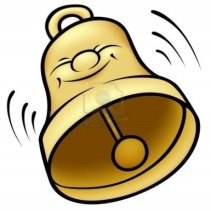 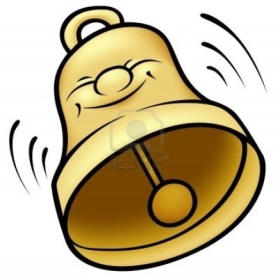 3.18 VARNA POT V ŠOLOVsako šolsko leto znova ugotavljamo, da je varnost učencev ena od najzahtevnejših in najpomembnejših nalog, kajti učenci so nenehno izpostavljeni nevarnosti gostega prometa, ki se odvija skozi naš kraj. Pomembno je, da so otroci, starši in vsi, ki skrbijo za vzgojo otrok, dobro prometno ozaveščeni, da znajo otrokom svetovati in da so dobro seznanjeni z novimi potmi v šolo in domov. Otroci morajo biti v cestnem prometu deležni posebne pozornosti in skrbi, saj jim njihove telesne in psihične sposobnosti ne omogočajo, da bi lahko popolnoma samostojno sodelovali v prometu. Učence na začetku šolskega leta seznanimo z varnimi potmi v šolo in domov, veliko govorimo o tem ob tednu prometne varnosti. Učencem petih razredov se omogoči opravljanje kolesarskega izpita.Učenci, ki stanujejo blizu šole, prihajajo v šolo peš. Starši, ki svoje otroke vozijo z osebnim avtomobilom, jih pripeljejo na šolsko parkirišče. Dovoz na šolsko dvorišče je z znakom in uredbo prepovedan.Posebej mlajšega otroka starši večkrat pospremite do šole in ga poučite o nevarnostih. Pokažite mu, kje in kako naj prečka cesto. Okrog vratu naj nosi rumeno rutico, ob zmanjšani vidljivosti pa odsevnike. Svetujemo, da otroka spremljate v šolo toliko časa, dokler ne bo sam sposoben varno sodelovati v prometu. Nasveti za učenceV šolo pojdi pravočasno.Vedno hodi po notranji strani pločnikov.Kjer ni pločnikov, hodi po levi strani ceste.Cesto prečkaj samo na prehodu za pešce.Pri železniški progi uporabi podhod.Ponoči ali pa ob zmanjšani vidljivosti »bodi viden« – nosi oblačila v živih barvah in kresničko.Kresničko pripni na desni žep.Prvošolec vedno nosi rumeno ruto.Pri vožnji s kolesom uporabljaj zaščitno čelado.Pri vožnji s kolesom uporabljaj kolesarske steze.Kolo mora imeti zavore, luč, odsevnik in zvonec.Kolesarji bodite previdni zaradi pešcev.Nasveti za staršeS svojim obnašanjem in z ravnanjem bodimo otroku vzgled.Na kolesu vozimo otroka starega do sedem let, če imamo za to posebej pritrjen sedež in stopalke za noge.V avtomobilu bodimo vedno pripeti z varnostnim pasom, saj smo tako otroku dober vzgled.Otroci naj vstopajo v avto in iz njega na tisti strani, ki je obrnjena stran od drugih vozil in prometa, najbolje na pločnik.Otroka spremljamo peš po označeni poti do šole.Otroka z osebnim avtomobilom nikoli ne vozimo na šolsko dvorišče, ampak na parkirišče.Za večjo prometno varnost je poskrbljeno tudi z organiziranim šolskim prevozom. Šolski prevoz v letošnjem šolskem letu izvaja podjetje TAJHMAN TOURS Tajhman turizem d.o.o., ki je bilo izbrano na javnem razpisu. Vsak učenec, ki se vozi s šolskim prevozom, dobi tudi izkaznico.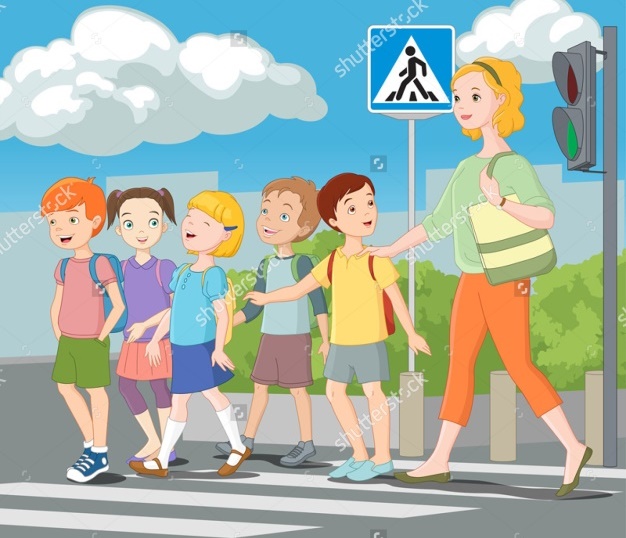 3.19 ŠOLSKI PREVOZIPravila obnašanja na šolskem avtobusu in postajališčihObnašanje šolarjev, ki se vozijo z avtobusom ali s kombiniranim vozilom pred vožnjo:Učenci čakajo na avtobus mirno in kulturno na dovoljenih mestih.V šoli čakajo na pločniku na zahodni strani telovadnice ob mali dvorani.Učenci se v času čakanja na prevoz  ne smejo zadrževati na mostu ali se loviti med avtomobili na parkirišču.Na vseh ostalih postajališčih čakajo na avtobus na pločniku oziroma na ustrezni oddaljenosti od roba cestišča, ki jim zagotavlja varnost.Se ne prerivajo, ampak mirno počakajo v vrsti.Počakajo, da se vozilo ustavi, odpre vrata in jim voznik dovoli vstop ali izstop.Pazijo, da jim vrata vozila ne priprejo ohlapnih oblačil, šolskih torb.Pri vstopanju in izstopanju učenci zagotovijo varnost sebi in ostalim potnikom.Po izstopu učenec počaka, da avtobus odpelje in šele nato nadaljuje pot.Vedno se morajo prepričati, da jih voznik vidi in da oni vidijo njega.Pred prečkanjem ceste se ustavijo in se prepričajo, da je prečkanje varno, in sicer tako, da pogledajo levo-desno-levo.Obnašanje šolarjev, ki se vozijo z avtobusom ali s kombiniranim vozilom med vožnjo:Pripeti morajo biti z varnostnim pasom, kjer je le-ta vgrajen.Med vožnjo ni dovoljeno vstajanje, vpitje, odpiranje oken ali motenje voznika.Na  avtobusu se ne je in ne pije.Če učenec namenoma povzroči škodo na avtobusu, jo je dolžan povrniti.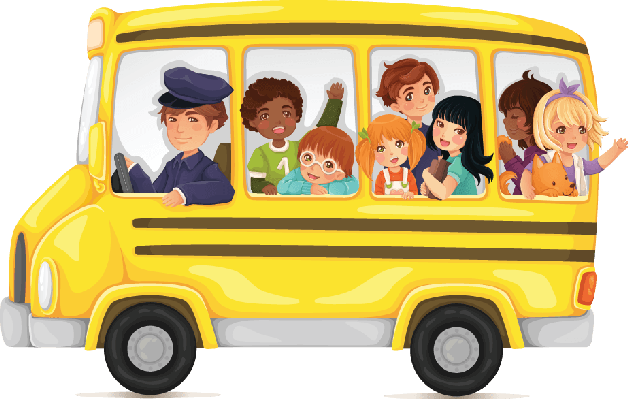 	3.20 VOZNI RED	AVTOBUS MINIBUS - 1MINIBUS - 2KOMBI	3.21 ŠOLSKI KOLEDAR	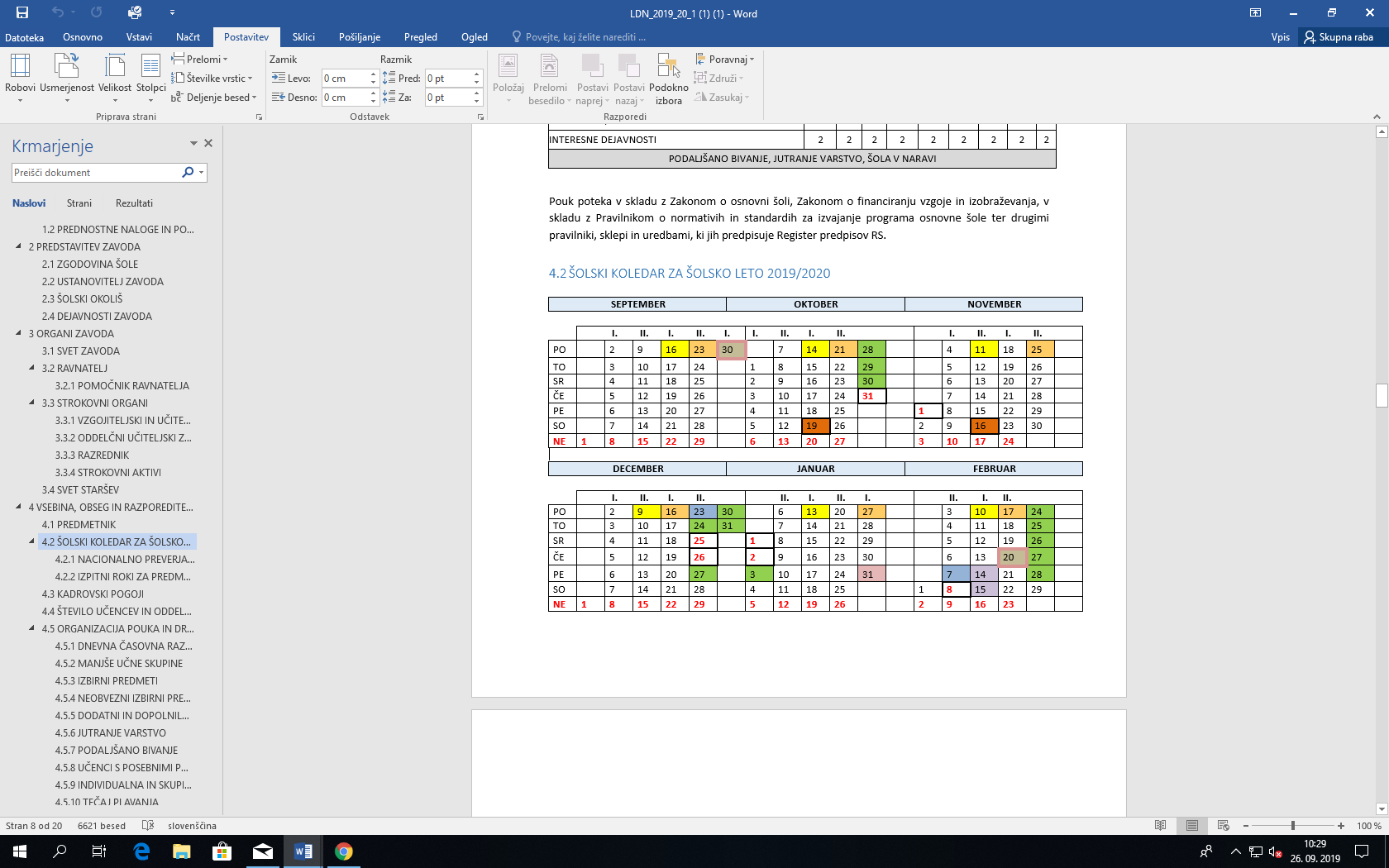 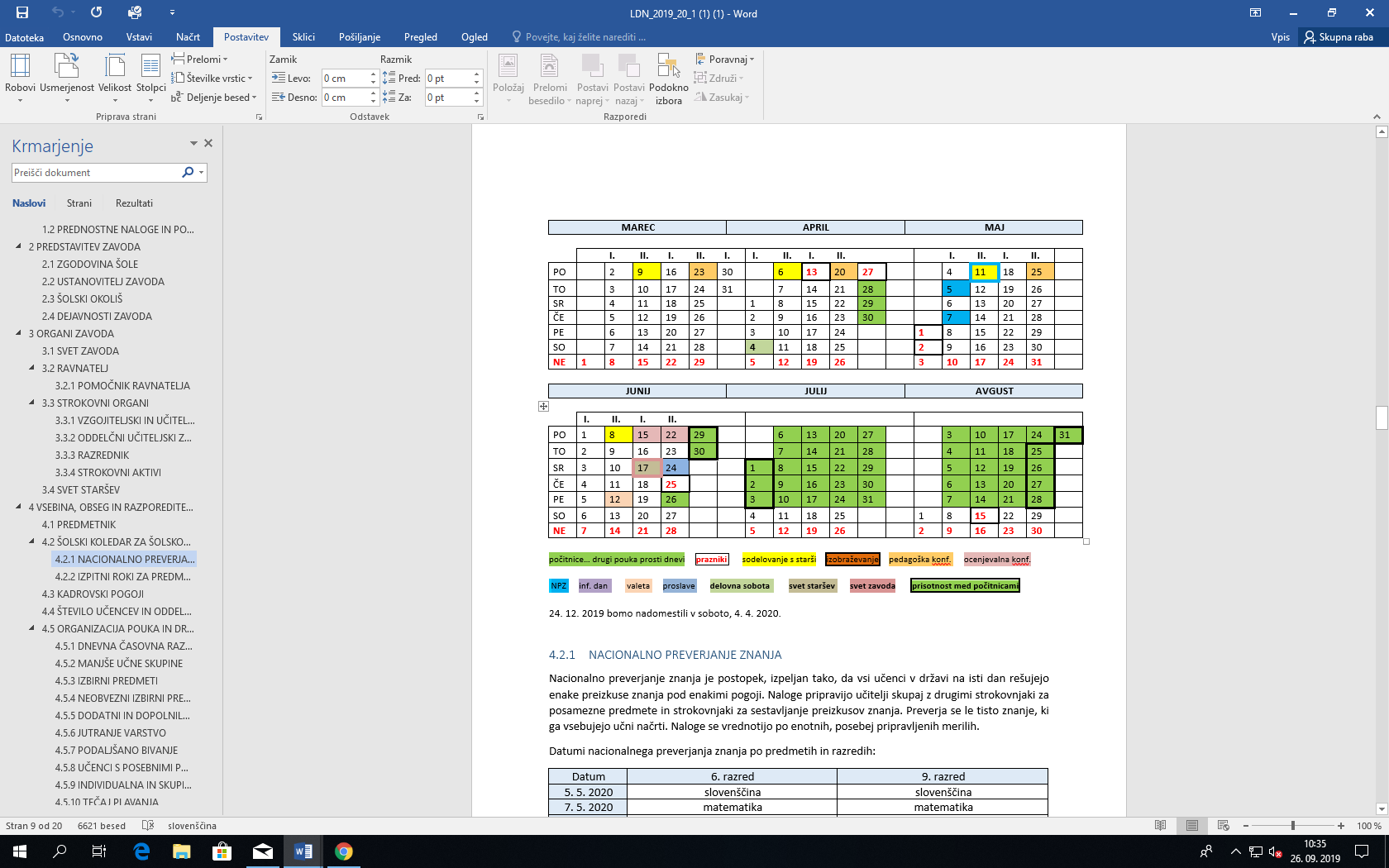 4 VZGOJNI NAČRT ŠOLE IN PRAVILA ŠOLSKEGA REDA4.1 VZGOJNI NAČRT ŠOLEVzgojni načrt OŠ FLV Slivnica je dokument, v katerem so opredeljene smernice vzgojnega delovanja šole. Zapisana so skupna razmišljanja strokovnih delavcev, staršev in učencev o viziji, strateških usmeritvah in prednostnih nalogah šole. Smernice so izdelane v skladu z že dogovorjenimi mejami delovanja in so naše vodilo pri vzajemnem vzgojnem delu ter medgeneracijskem sodelovanju. Vzgojni načrt spodbuja delovanje šole na ravni odnosov in vzpostavlja pozitivno klimo med vsemi vključenimi.Vzgojni načrt vsebuje:- okvir pravic in dolžnosti ter vzgojnih ukrepov;- dogovor o skupnih vrednotah, ki veljajo za vse učitelje in učence;- dogovor o enotnem vzgojnem delovanju učiteljev in staršev;- specifične vzgojne strategije, ki veljajo za posebne skupine učencev;- poudarke na strpnosti, spoštovanju, sprejemanju drugačnosti itd.;- kodeks vedenja učencev, učiteljev in staršev.Vizija in poslanstvo šole: Povežimo svoje moči in omogočimo otrokom varno šolo, kjer se bodo:-vzgajali in izobraževali,-rastli in razvijali,-doživljali uspehi in neuspehi,-sklepalaprijateljstva, -ter šolo, ki jo bodo ohranili v srcu kot najlepši čas svoje mladosti.Celoten dokument Vzgojnega načrta se nahaja na spletni strani šole.4.2 PRAVILA ŠOLSKEGA REDANa osnovi vzgojnega načrta šole in v sodelovanju strokovnih delavcev šole, učencev in staršev je šola natančneje opredelila in določila: dolžnosti in odgovornosti učencev,načine zagotavljanja varnosti,pravila obnašanja in ravnanja,vzgojne ukrepe za posamezne kršitve pravil,organiziranost učencev,opravičevanje odsotnosti, sodelovanje pri zagotavljanju zdravstvenega varstva učencev. Celoten dokument Pravil šolskega reda se najaja na spletni strani šole.4.3 IZ PRAVIL ŠOLSKEGA REDANa poti v šolo in iz nje učenci upoštevajo pravila prometne varnosti.Učenci morajo priti v šolo pravočasno, vendar ne prej kot 15 minut pred pričetkom pouka oz. programa.Ob prihodu v šolo se učenci v garderobi ali avli preobujejo v copate in pospravijo oblačila v svoje garderobe.Po končanih šolskih obveznostih so učenci dolžni zapustiti šolsko poslopje. Vračanje brez utemeljenega razloga ni dovoljeno.V času pouka, med krajšimi odmori in prostimi urami učenci ne smejo zapustiti šolskega poslopja brez dovoljenja učitelja ali razrednika.Ob zvonjenju morajo učenci učitelja počakati pred učilnico ali v njej.Šolske ure se začenjajo s pozdravom in z umirjanjem učencev. Med poukom ni dovoljeno žvečenje žvečilnega gumija, prinašanje hrane, pijače in uživanje le-te.Prepovedana je uporaba elektronskih naprav (mobilni telefoni, predvajalniki glasbe ipd.) pri pouku in drugih dejavnostih šole.V šoli ni dovoljeno tekati, se pretepati, razgrajati, pljuvati, izsiljevati ali žaljivo govoriti (preklinjati, zmerjati druge osebe).Objemanje, poljubljanje in drugo fizično izkazovanje čustev ne spada v šolske prostore.V šolskem prostoru ni dovoljeno posedovati vnetljivih snovi, vžigalnika oz. pirotehničnih sredstev (vžigalic, petard, raket za ognjemet …) in ostrih predmetov, ki se jih ne uporablja pri pouku, kot so noži, škarje …Za namerno povzročeno škodo moralno in materialno odgovarja povzročitelj.Starši morajo ob vsakem izostanku učenca šoli sporočiti vzrok izostanka.Ob nenadni odsotnosti učenca, ki ni obvestil učitelja, starše obvestimo takoj, ko ugotovimo, da učenca ni pri pouku.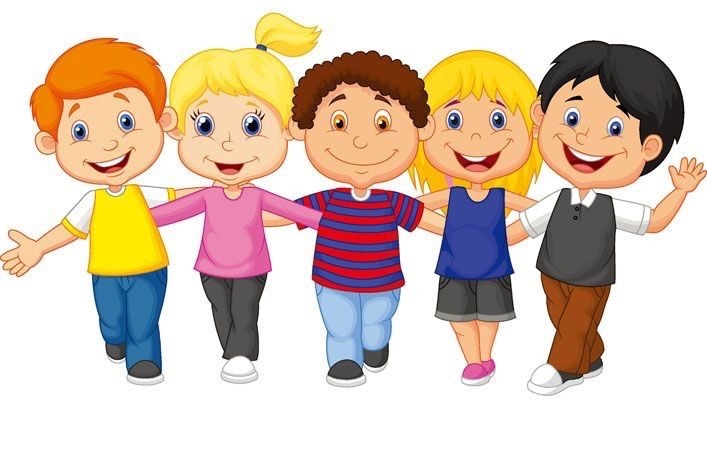 ŠOLAŠOLARavnatelj:	Franc GosakPomočnica ravnatelja:Mira PrelPoslovna sekretarka:Dragica LešnikRačunovodkinja:Erna DamijanPedagoginja:Simona SelMojca KlineSpecialni pedagoginji:Petra Havaj (Nina Stojakovič Kvas)Damijana LebarKnjižnica:Jožica KorparVRTECVRTECPomočnica ravnatelja:Zdenka VogrinecRavnatelj:	Franc Gosak(02) 603 56 81Pomočnica ravnatelja:Mira Prel(02) 603 56 82Poslovna sekretarka:Dragica Lešnik(02) 603 56 80Pedagoginja:Simona Sel(02) 603 56 84Specialna pedagoginja:Petra Havaj(Nina Stojakovič Kvas)(02) 603 56 87Računovodkinja:Erna Damijan(02) 603 56 85Knjižnica:Jožica Korpar(02) 603 56 83Zbornica: (02) 603 56 88Kuhinja:(02) 603 56 89Športni pedagogi: Bojan KremplVesna VujinićMatevž Živec(02) 603 56 86Telefax: (02) 605 63 81Vrtec: (02) 605 69 911. VIOMateja Biluš2. VIOEdita ŽupevcSLOVENŠČINAPetra Trstenjak I. Romana RojkoII. Zlatka RazboršekTUJ JEZIKKatarina ŽebavecMATEMATIKATanja DonkoI. Maja ŠtraubII. Renata PlaninšekNARAVOSLOVJETanja BlaznikI. Suzana KodričII. Lea PotočnikDRUŽBOSLOVJEAnita KaubeI. Milena GerečnikII. Edita ŽupevcŠPORTDean BonPODALJŠANO BIVANJEMaja ŽivecŠSSDamijana LebarDSP ZA UČENCE ROMEBojan KremplNADARJENIAnita KaubeUČITELJRAZRE-DNIKPREDMETe-mail nasloviI. VIOI. VIOI. VIOI. VIOROJKO Romana1. aRP, JVromana.rojko@osflv.siKODRIČ Suzana1. bRP, JVsuzana.kodric@osflv.siSTRELEC Barbara1. cRP, JVbarbaraa.strelec@gmail.comBILUŠ Mateja  JV, RP, 2. st. d.mateja.bilus@osflv.siBRAVAR Zlatka  JV, OPB, 2. str. d.zlatka.bravar@osflv.siBEZJAK Barbara  JV, OPB, 2. str. d.barbara.bezjak@siol.netRENČELJ Doroteja2. aRP, JVdoroteja.rencelj@osflv.si JEZERNIK Karmen2. bRP, JVkarmen.jezernik@guest.arnes.siGEREČNIK Milena  3. aRP, JVmilena.gerecnik@osflv.siŠTRAUB Maja 3. bRP, JVmaja.straub@osflv.si II. VIO II. VIO II. VIO II. VIO POTOČNIK Lea4. aRP, JVlea.kincotop@gmail.comŽUPEVC Edita4. bRP, OPBedita.zupevc@osflv.siŽIVEC Maja4. cRP, OPBmaja.zivec@osflv.siRAZBORŠEK Zlatka5. aRPzlatka.razborsek@osflv.siPLANINŠEK Renata 5. bRPRenata.planinsek@osflv.siTRSTENJAK Petra6. aSLJpetra.trstenjak@osflv.si DONKO Tanja6. bMAT, GEO, OPBtanjadonko@yahoo.comIII. VIOIII. VIOIII. VIOIII. VIOŽIVEC Matevž 7. aTIT, ŠPO, JVmatevz.zivec@osflv.si.siZUPANC Sarita 7. bLUM, JVsarita.zupanc@osflv.siBLAZNIK Tanja 8. aKEM, BIO, NAR, POK, KEOtanja.blazmik@guest.arnesKLINE Mojca 8. bTJA, DSPmojca.kline@gmail.comGORENŠČEK Ines9. aBIO, TJA, OPBgorenscek.ines@gmail.com ŽEBAVEC Katarina 9. bNEM, TJAkatarina.zebavec@osflv.siOSTALI UČITELJIOSTALI UČITELJIOSTALI UČITELJIOSTALI UČITELJIKAUBE AnitaZGO, GEOanita.kaube@guest.arnes.siVUJINIĆ VesnaŠPO, JV, DSP-Rvesna.vujinic@guest.arnes.siPIPENBAHER MagdaMATmagda.pipenbaher@osflv.siROBIČ DominikRAČ, OID, OPBdominik.robic@osflv.siGEREČNIK StanislavFIZ, MATstane.gerecnik@guest.arnes.siUREK PetraKGU, ZGOpetra.urek1@guest.arnes.siSOBAN Karmen SLJkarmen.soban@osflv.siSORKO AnjaTJA, RPanja.sorko@osflv.siPREL MiraGUM, PRmira.prel@osflv.siKREMPL BojanŠPO, DSP-R, OPBbojan.krempl@gmail.comVARGAZON MajaPOŠmaja.vargazon@gmail.comSABATI SimonaSLJ, ZGO, OPBsimona.sabati@gmail.comBON DeanOPBdean.bon@siol.netBOŽNIK ManjaOPB, NEMmanja.boznik@guest.arnes.siSEL SimonaSVETOV. D.simona.sel@guest.arnes.si)LEBAR DamijanaDSPdamijana.lebar@gmail.comHAVAJ PetraDSPspecialnapedagoginja1.osflv@gmail.comSTOJAKOVIČ KVAS NinaDSPninastojakovic@gmail.comKORPAR JožicaKNJjozica.korpar@guest.arnes.sirazredštev. uč.dečkidekliceRomski1. VIO1. a1771011. b2081221. c1981122. a1991022. b189913. a25151023. b2614120skupaj1447074102. VIO4. a1610624. b169724. c1710725. a2081215. b1971216. a1812606. b231490skupaj129705983. VIO7. a1812607. b2114718. a1661008. b1551019. a1991009. b188100skupaj10754532skupaj38019418620OBVEZNI PROGRAMOBVEZNI PROGRAMOBVEZNI PROGRAMOBVEZNI PROGRAMOBVEZNI PROGRAMOBVEZNI PROGRAMOBVEZNI PROGRAMOBVEZNI PROGRAMOBVEZNI PROGRAMOBVEZNI PROGRAMOBVEZNI PROGRAMPREDMET1. r   2. r3. r4. r5. r6. r7. r8. r9. rSLOVENŠČINA67755543,54,5MATEMATIKA445544444ANGLEŠČINA22234433LIKOVNA UMETNOST222221111GLASBENA UMETNOST2221,51,51111DRUŽBA23GEOGRAFIJA121,52ZGODOVINA1222DOMOVINSKA IN DRŽAV. KULTURA IN ETIKA11SPOZNAVANJE OKOLJA333FIZIKA22KEMIJA22BIOLOGIJA1,52NARAVOSLOVJE23NARAVOSLOVJE IN TEHNIKA33TEHNIKA IN TEHNOLOGIJA211GOSPODINJSTVO11,5ŠPORT333333222IZBIRNI PREDMET 12/12/12/1IZBIRNI PREDMET 2111IZBIRNI PREDMET 3111ODDELČNA SKUPNOST0,50,50,50,50,50,5DNEVI DEJAVNOSTI1. r1. r2. r2. r3. r3. r4. r4. r5. r5. r6. r6. r7. r7. r8. r8. r9. r9. rKULTURNI DNEVI444444333333333333NARAVOSLOVNI DNEVI333333333333333333TEHNIŠKI DNEVI333333444444444444ŠPORTNI DNEVI555555555555555555RAZŠIRJENI PROGRAMRAZŠIRJENI PROGRAMRAZŠIRJENI PROGRAMRAZŠIRJENI PROGRAMRAZŠIRJENI PROGRAMRAZŠIRJENI PROGRAMRAZŠIRJENI PROGRAMRAZŠIRJENI PROGRAMRAZŠIRJENI PROGRAMRAZŠIRJENI PROGRAMRAZŠIRJENI PROGRAMRAZŠIRJENI PROGRAMRAZŠIRJENI PROGRAMRAZŠIRJENI PROGRAMRAZŠIRJENI PROGRAMRAZŠIRJENI PROGRAMRAZŠIRJENI PROGRAMRAZŠIRJENI PROGRAMRAZŠIRJENI PROGRAMTUJI JEZIK ANGLEŠČINATUJI JEZIK ANGLEŠČINA22TUJI JEZIK NEMŠČINATUJI JEZIK NEMŠČINA222222ŠPORT, TEHNIKA, UMETNOSTŠPORT, TEHNIKA, UMETNOST111111DODATNA POMOČ OTROK S POS. POTREBAMIDODATNA POMOČ OTROK S POS. POTREBAMI0,50,50,50,50,50,50,50,50,50,50,50,50,50,50,50,50,50,5DOPOLNILNI, DODATNI POUKDOPOLNILNI, DODATNI POUK111111111111111111INTERESNE DEJAVNOSTIINTERESNE DEJAVNOSTI222222222222222222PODALJŠANO BIVANJE, JUTRANJE VARSTVO, ŠOLA V NARAVIPODALJŠANO BIVANJE, JUTRANJE VARSTVO, ŠOLA V NARAVIPODALJŠANO BIVANJE, JUTRANJE VARSTVO, ŠOLA V NARAVIPODALJŠANO BIVANJE, JUTRANJE VARSTVO, ŠOLA V NARAVIPODALJŠANO BIVANJE, JUTRANJE VARSTVO, ŠOLA V NARAVIPODALJŠANO BIVANJE, JUTRANJE VARSTVO, ŠOLA V NARAVIPODALJŠANO BIVANJE, JUTRANJE VARSTVO, ŠOLA V NARAVIPODALJŠANO BIVANJE, JUTRANJE VARSTVO, ŠOLA V NARAVIPODALJŠANO BIVANJE, JUTRANJE VARSTVO, ŠOLA V NARAVIPODALJŠANO BIVANJE, JUTRANJE VARSTVO, ŠOLA V NARAVIPODALJŠANO BIVANJE, JUTRANJE VARSTVO, ŠOLA V NARAVIPODALJŠANO BIVANJE, JUTRANJE VARSTVO, ŠOLA V NARAVIPODALJŠANO BIVANJE, JUTRANJE VARSTVO, ŠOLA V NARAVIPODALJŠANO BIVANJE, JUTRANJE VARSTVO, ŠOLA V NARAVIPODALJŠANO BIVANJE, JUTRANJE VARSTVO, ŠOLA V NARAVIPODALJŠANO BIVANJE, JUTRANJE VARSTVO, ŠOLA V NARAVIPODALJŠANO BIVANJE, JUTRANJE VARSTVO, ŠOLA V NARAVIPODALJŠANO BIVANJE, JUTRANJE VARSTVO, ŠOLA V NARAVIPODALJŠANO BIVANJE, JUTRANJE VARSTVO, ŠOLA V NARAVIPREDMETI  7. razredUČITELJ1.NEMŠČINA 1K. Žebavec2.LIKOVNO SNOVANJE 1S. Zupanc3.RASTLINE IN ČLOVEKI.Gorenšček4.FILMSKA VZGOJAS. Zupanc5.RISANJE V GEOMETRIJI IN TEHNIKIM. Živec6.ŠPORT ZA ZDRAVJEB. KremplM. ŽivecPREDMETI  8. razredUČITELJ1.LIKOVNO SNOVANJE 2S. Zupanc2.MULTIMEDIJAD. Robič3.GLEDALIŠKI KLUBP. Trstenjak4.POSKUSI V KEMIJIT. Blaznik5.ŠPORT ZA SPROSTITEVB. KremplM. Živec6.RASTLINE IN ČLOVEKI.GorenščekPREDMETI    9. razredUČITELJ1.IZBRANI ŠPORTB. Krempl2.LIKOVNO SNOVANJE 3S. Zupanc3.GLEDALIŠKI KLUBP. Trstenjak4.NEMŠČINA 3K. Žebavec5.KAJ NAM GOVORIJO UMETNINEP. Urek6.RAČUNALNIŠKA OMREŽJAD. Robič7.KEMIJA V OKOLJUT. BlaznikPREDMETRAZREDUČITELJ1.ANGLEŠČINA 11.A. Sorko2.NEMŠČINA4.M. Božnik3.NEMŠČINA5., 6.K. Žebavec4.RAČUNALNIŠTVO4.S. Gerečnik5.ŠPORT4., 5.M. Živec6.ŠPORT6.M. ŽivecRAZREDDATUMKRAJ3. a, b1. 6. 2020 – 5. 6. 2020CŠOD – Dolenja vas pri Čatežu: Dom ČEBELICA5. a, b8. 6. 2020 – 12. 6. 2020CŠOD – Javorniški Rovt: Dom TRILOBITDEJAVNOSTMENTORRAZREDPLESNI KROŽEK 1Barbara Bezjak1.- 3.PLESNI KROŽEK 2Barbara Bezjak4.- 6.PLESNI KROŽEK 3Barbara Bezjak6.- 9.OD GUMBA DO NAHRBTNIKABILUŠ Mateja6.MALI ŠEF SLOVENIJEBILUŠ Mateja3.- 9.MLADI RAZISKOVALCIBLAZNIK Tanja6.- 9.ODBOJKA DEKLICEBON Dean7.- 9.ŠPORTNE IGREBON Dean1.LOGIKADONKO Tanja6., 7.BRALNA ZNAČKAGEREČNIK  Milena3.ŠAH 1GEREČNIK Stanislav1., 2.ŠAH 2GEREČNIK Stanislav3., 4., 5.MALE SIVE CELICEHAVAJ Petra6.- 9.ČEBELARSKI KROŽEKJEZERNIK Karmen2., 3.BRALNA ZNAČKAJEZERNIK Karmen2.BRALNA ZNAČKAKODRIČ Suzana1.PREŽIHOVA BRALNA ZNAČKAKORPAR Jožica6. - 9.KOŠARKA FANTJEKREMPL Bojan6. - 9.KOŠARKA DEKLICEKREMPL Bojan6. - 9.DEBATALEBAR Damjana6. - 9.PLANINSKI KROŽEKLEBAR Damjana1.- 9.BRALNA ZNAČKAPLANINŠEK Renata5.BRALNA ZNAČKAPOTOČNIK Lea4.OTROŠKA VARNOSTNA OLIMPIJADAPOTOČNIK Lea4.VESELA ŠOLAPOTOČNIK Lea4.- 6.OPZPREL Mira2.- 4.BRALNA ZNAČKARAZBORŠEK Zlatka5.PLANINSKI KROŽEKRAZBORŠEK Zlatka1.- 9.BRALNA ZNAČKARENČELJ Doroteja2.DRAVSKI KROŽEKRENČELJ Doroteja1.- 4.BRALNA ZNAČKAROJKO Romana1.OD GUMBA DO NAHRBTNIKAROJKO Romana6.ŠOLA ZA RAZMIŠLJANJESEL Simona5.ŠOLA ZA RAZMIŠLJANJESEL Simona6.RECITATORSKI KROŽEKSOBAN Karmen9.CANKARJEVO TEKMOVANJESOBAN Karmen9.LEPOPISSORKO Anja4.PLESNI KROŽEKSORKO Anja4.- 6.BRALNA ZNAČKASTRELEC Barbara1.KRESNIČKASTRELEC Barbara1.- 3.ZDRAVA ŠOLASTRELEC Barbara1.- 9.BRALNA ZNAČKAŠTRAUB Maja3.VESELE URICEŠTRAUB Maja2.,3.VESELA ŠOLATRSTENJAK Petra6.- 9.LITERARNI NATEČAJITRSTENJAK Petra6.- 9.VESELE URICEMaja Štraub2., 3.ŠOLA ZA RAZMIŠLJANJESimona Sel5., 6.ŠPORTNE IGREDean Bon1.ZGODOVINSKI KROŽEKAnita Kaube7., 9.TREMA- NOČEM TE VEČ!Damijana Lebar7., 9.OTROŠKI PEVSKI ZBORJožica Korpar1., 2.OTROŠKI PEVSKI ZBORMira Prel2.-5.MLADINSKI PEVSKI ZBORMira Prel6.-9.LIKOVNI KROŽEK 1Sarita Zupanc1., 2.DRAMSKI KROŽEKDoroteja Renčelj1.–4.ROKOMETVUJINIĆ Vesna5.- 9.LIKOVNI KROŽEKZUPANC Sarita1.-3.ETWINNINGŽIVEC Maja7., 8.PARLAMENTŽIVEC Maja6.- 9.BRALNA ZNAČKAŽIVEC Maja4.ERASMUS+ŽIVEC Matevž7., 8.BRALNA ZNAČKAŽUPEVC Edita4.EKOKVIZŽUPEVC Edita6.- 8.EKOBRANJEŽUPEVC Edita4.RAZREDDATUMPREDMET6. in 9.5. maj 2020SLOVENŠČINA 6. in 9.7. maj 2020MATEMATIKA6. 11. maj 2020ANGLEŠČINA9.11. maj 2020ZGODOVINACANKARJEVO TEKMOVANJETEKMOVANJE IZ FIZIKEMEDNARODNI MATEMATIČNI KENGURUTEKMOVANJE IZ RAČUNALNIŠTVA-BOBERLOGIKATEKMOVANJE IZ ASTRONOMIJEANGLEŠKA BRALNA ZNAČKACICI VESELA ŠOLANEMŠKA BRALNA ZNAČKAOTROŠKA VARNOSTNA OLIMPIJADATEKMOVANJE IZ ANGLEŠKEGA JEZIKAKRESNIČKATEKMOVANJE IZ NEMŠKEGA JEZIKAŠOLSKI PLESNI FESTIVALTEKMOVANJE IZ ZGODOVINEŠPORTNA TEKMOVANJATEKMOVANJE IZ GEOGRAFIJETEKMOVANJE MLADIH ČEBELARJEV SLOVENIJETEKMOVANJE IZ BIOLOGIJEMALE SIVE CELICETEKMOVANJE IZ ZNANJA O SLADKORNI BOLEZNIEKOKVIZTEKMOVANJE ZA PREGLOVO PRIZNANJEMARATON POEZIJE          POUK          POUK       PODALJŠANO BIVANJE       PODALJŠANO BIVANJE       PODALJŠANO BIVANJEURAČASURAČAS0. 7.30 – 8.151. 8.20 – 9.052. 9.10 – 9.55               MALICA               MALICA               MALICA               MALICA               MALICA3.10.20 – 11.054.11.10 – 11.555.12.00 – 12.45 1.12.00 – 12.506.12.50 – 13.35 2.12.50 – 13.407.13.40 – 14.25 3.13.40 – 14.308.14.30 – 15.15 4.14.30 – 15.209.15.20 – 16.05 5.15.20 – 16.1010. 6.16.10 – 16.30DEŽURNOVARSTVOR e l a c i j aČasodhodaSlivniška-Lobnik-Škrabl-Fras-GD-Keršič-Fingušt-Kirbiš-Ul. talcev-Radizel-šola7.007.25Slivniška-Lobnik-Škrabl-Fras-Keršič-Fingušt-Kirbiš-Ul.talcev-Radizel-šola7.50Šola-Slivniška-Lobnik-Škrabl-Fras-GD-Keršič-Fingušt-Kirbiš-Ul. talcev-Radizel13.1014.0015.0016.00- kombiR e l a c i j aČasodhodaVinogradniška cesta – Vilenska cesta – šola6.55, 7.40Šola – Vilenska cesta – Vinogradniška cesta13.1014.0014.50 16.00- kombiR e l a c i j aČasodhodaUlica Milke Volk - šola7.208.00Šola – Ulica Milke Volk13.3014.30R e l a c i j aČasodhodaČreta – Polanska cesta  (št. 124) – Slivnica (šola)7.05Čreta – Polanska cesta  (št.84) – Slivnica (šola)7.35Slivnica – Polanska cesta (št.84) – Slivnica13.00, 14.00Slivnica – Polanska cesta (št.124) – Slivnica15.05Kolmanova – (do kmetije Lešnik) – Slivnica (šola)7.20, 8.00Slivnica (šola) – Kolmanova (do kmetije Lešnik)13.20, 14.40